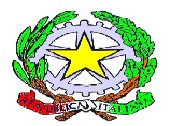 MINISTERO DELL'ISTRUZIONE, DELL'UNIVERSITÀ E DELLA RICERCAIstituto Comprensivo Statale di EsperiaVia San Rocco,5–03045 Esperia (FR)- Tel.0776 938023 fax0776 938135e-mail:  FRIC80300L@istruzione.it -pec: FRIC80300L@pec.istruzione.itsito web: www. icesperia.itPATTO PER LO SVILUPPO PROFESSIONALEVISTO 		il Decreto Ministeriale 27 ottobre 2015, n. 850; VISTA 		la Nota Ministeriale 2 agosto 2017, n. 33989; ANALIZZATA 	la documentazione interna, il PTOF e i curricula degli studi, la documentazione dei consigli di classe e le circolari interne, VALUTATO 	il bilancio iniziale di competenze, -  il/la sottoscritto/a ................................................................................................................................ docente di .............................................................................., in periodo di formazione e di prova, si impegna a frequentare, coerentemente con quanto dichiarato nel bilancio iniziale delle competenze, le  attività formative sotto indicate, finalizzate allo sviluppo professionale e al rafforzamento delle  proprie competenze didattiche Il/la sottoscritto/a ........................................................................................................................dirigente scolastico dell’Istituto………….............................................................................................si impegna ad autorizzare la partecipazione e a fornire l’informazione in suo possesso circa iniziative interne o esterne di formazione (coerenti con l’elenco sotto riportato).In particolare, ai sensi dell’art. 5 comma 3 del Decreto Ministeriale 27 ottobre 2015, n. 850, “gli obiettivi di sviluppo delle competenze di natura culturale, disciplinare, didattico-metodologica e relazionale” del docente sono i seguenti:........................................................................ ,  ........................................................................ ,  ........................................................................ ,  .........................................................................,  Tali obiettivi sono “da raggiungere attraverso le attività formative di cui all’articolo 6 e la partecipazione ad attività formative attivate dall’istituzione scolastica o da reti di scuole nonché l’utilizzo eventuale delle risorse della Carta di cui all’articolo 1, comma 121, della Legge”  [Legge 13 luglio 2015, n. 107/15] (selezionare le aree di interesse che si intendono approfondire)[  ] 	a. nuove risorse digitali e loro impatto sulla didattica; [  ] 	b. gestione della classe e problematiche relazionali; [  ] 	c. valutazione didattica e valutazione di sistema (autovalutazione e miglioramento); [  ] 	d. bisogni educativi speciali; [  ] 	e. contrasto alla dispersione scolastica; [   ] 	f. inclusione sociale e dinamiche interculturali; [   ] 	g. orientamento e alternanza scuola-lavoro; [   ] 	h. buone pratiche di didattiche disciplinari[   ]	i. educazione allo sviluppo sostenibileSi dà atto che le attività formative di cui alla lettera i. educazione allo sviluppo sostenibile e d. bisogni educativi speciali sono obbligatorie. Il docente in periodo di formazione e prova redige la propria programmazione annuale, in cui specifica, condividendoli con il tutor, gli esiti di apprendimento attesi, le metodologie didattiche, le strategie inclusive per alunni con bisogni educativi speciali e di sviluppo delle eccellenze, gli strumenti e i criteri di valutazione, che costituiscono complessivamente gli obiettivi dell’azione didattica (art. 4, comma 2 del Decreto Ministeriale n. 850/2015).Al termine del periodo di formazione e prova, il docente, con la supervisione del docente tutor, traccia un nuovo bilancio di competenze  per registrare i progressi di professionalità, l’impatto delle azioni formative realizzate, gli sviluppi ulteriori da ipotizzare (art. 5, comma 4 del Decreto Ministeriale n. 850/2015).Esperia, DATA IL DOCENTE	IL TUTOR					IL DIRIGENTE SCOLASTICO